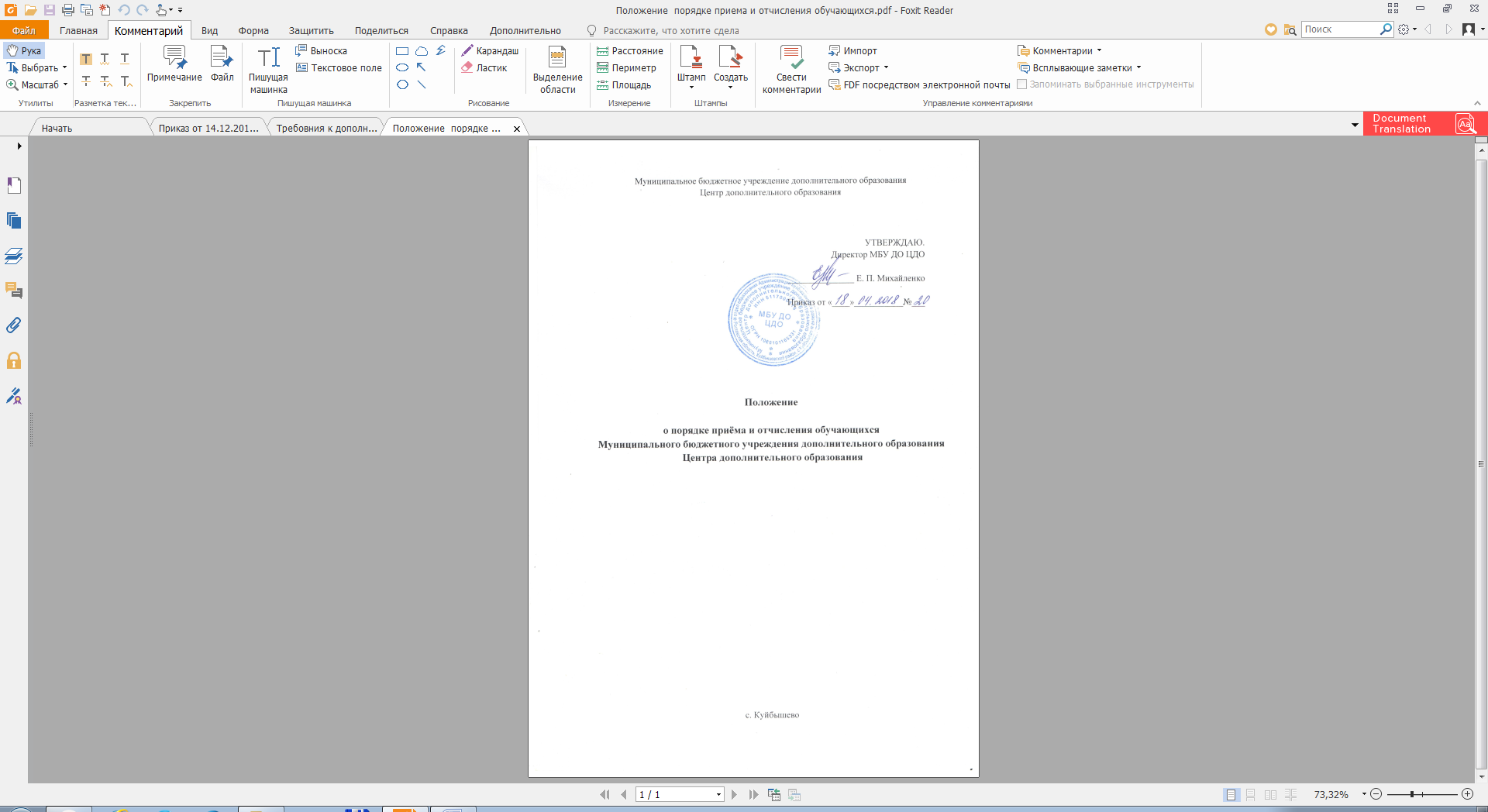 Общие положения.1.1. Положение о порядке приёма и отчисления обучающихся  Муниципального бюджетного учреждения дополнительного образования Центра дополнительного образования (далее – положение) разработано в соответствии с действующим законодательством РФ, а именно с Федеральным Законом от 29 декабря 2012 года № 273 – ФЗ «Об образовании», Региональными рекомендациями к регламентации деятельности образовательных организаций Ростовской области, осуществляющих образовательную деятельность по дополнительным общеобразовательным программам, утвержденными приказом Минобразования Ростовской области от 01.03.2016 № 115, Санитарно-эпидемиологическими требованиями к устройству, содержанию и организации режима работы образовательных организаций дополнительного образования детей, утвержденных постановлением Главного государственного санитарного врача Российской Федерации от 04.07.2014 № 41, Уставом МБУ ДО ЦДО.1.2. Настоящее положение разработано в целях обеспечения реализации прав детей на освоение дополнительных общеобразовательных программ.1.3. Положение устанавливает правила приема и отчисления обучающихся Муниципального бюджетного учреждения дополнительного образования Центра дополнительного образования (далее – МБУ ДО ЦДО). II. Порядок приема обучающихся.2.1. При приеме обучающихся в МБУ ДО ЦДО не допускаются ограничения по полу, расе, национальности, происхождению, отношению к религии, убеждениям, принадлежности к общественным организациям (объединениям), состоянию здоровья, социальному положению.          2.2. Комплектование групп обучающихся на новый учебный год производится ежегодно с 1 по 10 сентября. В остальное время прием обучающихся в МБУ ДО ЦДО возможен при наличии свободных мест. 	2.3. Комплектование групп осуществляется в соответствии с имеющимися  нормативами наполняемости групп.	2.4. Формирование групп профильных объединений МБУ ДО ЦДО осуществляется как по одновозрастному, так и по разновозрастному принципу в зависимости от выбранной для освоения дополнительной общеобразовательной программы.2.5. Минимальный возраст зачисления детей в МБУ ДО ЦДО по видам занятий определяется в соответствии с действующими нормативами, в том числе СанПиН 2.4.4.1251-03.Максимальный возраст обучающихся – 18 лет.2.6.  Приём обучающихся в профильные объединения МБУ ДО ЦДО осуществляется по заявлению родителей (законных представителей).К заявлению о приёме также прилагается:- свидетельство о рождении ребёнка;- СНИЛС.	2.7. Администрация МБУ ДО ЦДО при приёме заявления обязана ознакомиться с документом родителя (законного представителя), удостоверяющего его личность, для установления полномочий законного представителя ребёнка.	2.8. МБУ ДО ЦДО вправе отказать в приёме в следующих случаях:- возраст ребёнка не соответствует пункту 2.5. настоящего положения;- по медицинским показаниям;- при отсутствии свободных мест.	2.9. Обучающийся считается принятым в МБУ ДО ЦДО с момента издания директором МБУ ДО ЦДО приказа о зачислении его на обучение.	2.10. При приёме обучающегося МБУ ДО ЦДО обязан ознакомить родителей (законных представителей) со следующими документами:- Уставом МБУ ДО ЦДО;	- лицензией на осуществление образовательной деятельности;- образовательной программой МБУ ДО ЦДО и другими документами, регламентирующими организацию и осуществление образовательной деятельности;- правилами внутреннего распорядка для обучающихся МБУ ДО ЦДО;- правилами внутреннего распорядка для родителей (законных представителей). III. Сохранение места за обучающимся.	3.1. Место за обучающимся в МБУ ДО ЦДО сохраняется на время его отсутствия в случаях:- болезни;- карантина;- прохождения санаторно-курортного лечения;- в иных случаях в соответствии с семейными обстоятельствами, по письменному заявлению родителей (законных представителей).IV. Порядок отчисления обучающихся.	4.1. Образовательные отношения прекращаются в связи с отчислением обучающегося из МБУ ДО ЦДО.	4.2.  Основанием для отчисления обучающегося могут служить следующие обстоятельства:4.2.1. в связи с получением образования (завершением обучения по дополнительной общеобразовательной программе);4.2.2. досрочно:- по инициативе обучающегося или родителей (законных представителей), в том числе в случае перевода обучающегося в другую организацию, осуществляющую дополнительное образование детей;- по инициативе МБУ ДО ЦДО, в случае применения к обучающемуся, достигшему возраста пятнадцати лет, отчисления как меры дисциплинарного взыскания, в случае невыполнения обучающимся обязанностей по добросовестному освоению дополнительной общеобразовательной программы и выполнению учебного плана, а также в случае установления нарушения порядка приема в МБУ ДО ЦДО, повлекшего, по вине обучающегося, его незаконное зачисление в МБУ ДО ЦДО;- по обстоятельствам, не зависящим от воли обучающегося или родителей (законных представителей) обучающегося и МБУ ДО ЦДО, в том числе в случае ликвидации МБУ ДО ЦДО.	4.3. Досрочное прекращение образовательных отношений по инициативе обучающегося или родителей (законных представителей) обучающегося не влечет за собой возникновения каких-либо дополнительных, в том числе материальных, обязательств указанного обучающегося перед МБУ ДО ЦДО.	4.5. Основанием для прекращения образовательных отношений  является приказ директора МБУ ДО ЦДО об отчислении обучающегося из МБУ ДО ЦДО. Договор с родителями (законными представителями) обучающегося, в том числе об оказании платных услуг, расторгается на основании приказа директора МБУ ДО ЦДО. Права и обязанности обучающегося, предусмотренные законодательством об образовании и Правила внутреннего распорядка обучающихся МБУ ДО ЦДО, прекращаются с даты отчисления его из МБУ ДО ЦДО.V.  Заключительные положения.	4.1. Настоящее положение вводится в действие с момента утверждения приказом директора МБУ ДО ЦДО.	4.2. Ответственность за организацию приёма и отчисления обучающихся МБУ ДО ЦДО возлагается на заместителя директора по учебно-воспитательной работе.